StopCriticalRaceTheory.com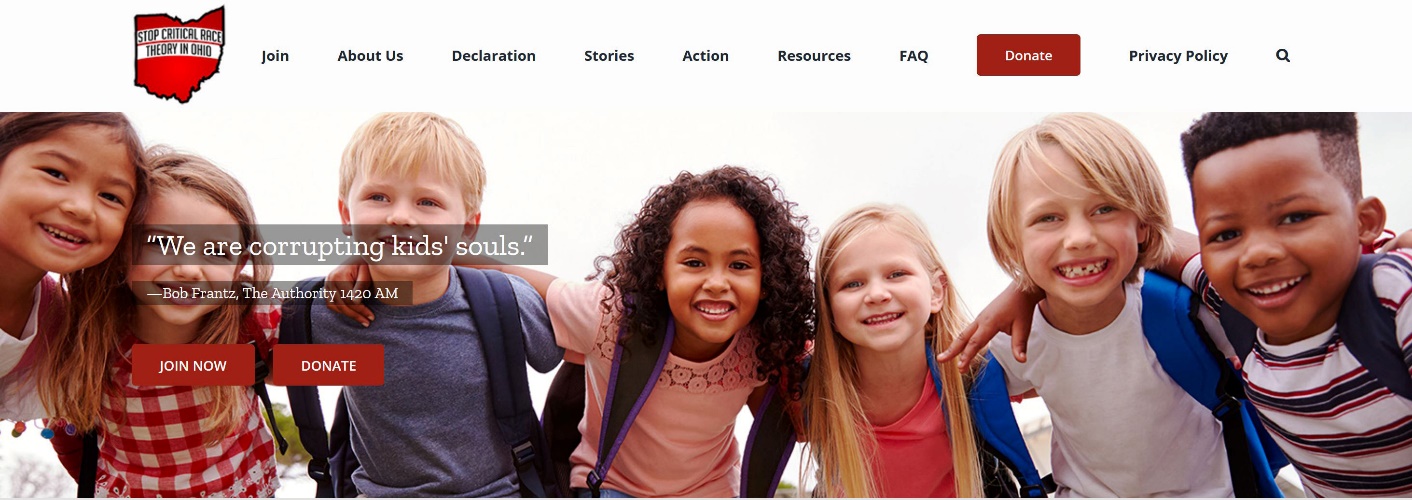 is a Coalition of following 31 Ohio Groups. If your group is interested in joining this fight please email us at info@StopCriticalRaceTheory.com.EmpowerUOhio.org﻿West Chester Tea PartyWe the People ConventionPortage County TEA PartyLobbyists for CitizensRepublicans for a Greater CincinnatiFree Ohio NowPrinciples First USA, Inc.Totally Engaged AmericansOhio Freedom CoalitionNortheast Republican WomenOhio Republican PACConservative Republican Leadership CommitteeNo Left Turn in EducationOhio Patriots AllianceMom's for LibertyWarren County Tea PartyWarren County ConservativesBikers for TrumpMcFan-- Medina County Friends and NeighborsEast Side Republican ClubFriends of Liberty UnitedOhio Stands UpJoe Blystone for Governor of OhioMOVCAC--Mid Ohio Valley Citizens ActionRenacci for GovernorMac Thompson for U.S. SenateMom's For AmericaMike Gibbons for U.S. SenateBuilding Blocks for LibertyJosh Mandel for U.S. Senate       Let’s End Critical Race Theory in Ohio—Thank You!StopCriticalRaceTheory.com is a coalition of 31 Ohio Groups.